PREMIERA Legenda Bałtyku
Feliks Nowowiejski8 grudnia 2017 r.Po blisko 100 latach od światowej premiery Legenda Bałtyku Feliksa Nowowiejskiego powraca na scenę Opery Poznańskiej. Premiera będzie uroczystym zwieńczeniem obchodów 140. rocznicy urodzin kompozytora, która przypada w 2017 r. O precyzyjne wykonanie partytury Nowowiejskiego zadba Maestro Tadeusz Kozłowski. Baśniowy świat witezi, strzyg i morskich toni wskrzesi uznany w kraju i na świecie choreograf młodego pokolenia, Robert Bondara. Dla twórcy podwodny świat legendarnego miasta jest symbolem zanurzenia się w ludzkiej świadomości. Legendę Bałtyku która niegdyś pretendowała do dzieła o charakterze narodowym, przedstawi w świetle upoetyzowanym i symbolicznym.Dwóch mężczyzn, rybak Doman i kupiec Lubor, a między nimi piękna, o dobrym sercu Bogna. Jej ojciec sprzyja bogatemu Luborowi. Wysyła Domana po koronę Juraty, legendarnej władczyni zatopionego miasta i ma nadzieję nigdy więcej już go nie zobaczyć. Miłość i heroizm bohaterów przeplata fantastyczny świat topielic, strzyg ozdobiony morskimi roślinami w podwodnym mieście zatopionego grodu Wineta. Nowowiejski, twórca między innymi muzyki do Roty i oratorium Quo vadis mieszkał i tworzył w Poznaniu niemal 30 lat. Zainspirowany słowiańską legendą stworzył muzykę bogatą w ludowe motywy, romantyczną fabułę pełną zwrotów akcji i monumentalne partie chóralne. Arię Domana Czy ty mnie kochasz? rozsławił Jan Kiepura, wykonując ją na całym świecie. Kolejne spektakle 10 i 12 grudnia. 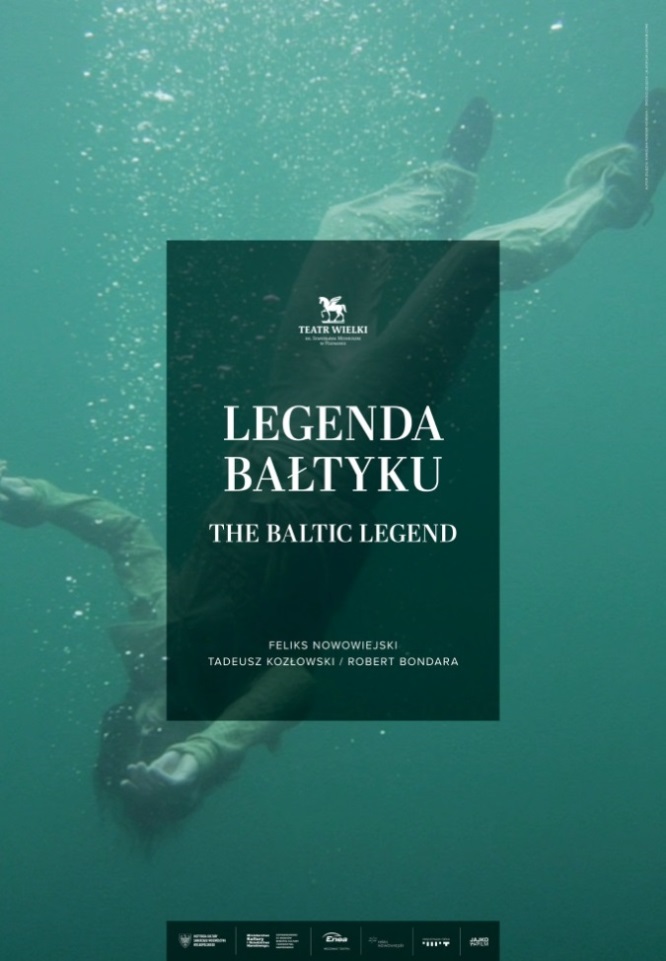 